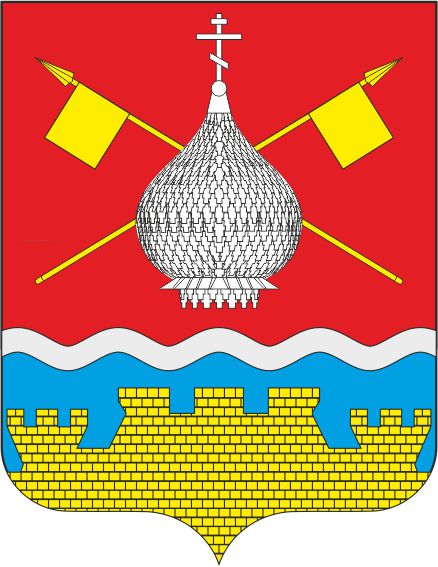 РОССИЙСКАЯ ФЕДЕРАЦИЯРОСТОВСКАЯ ОБЛАСТЬАДМИНИСТРАЦИЯ КРАСНОЯРСКОГО СЕЛЬСКОГО ПОСЕЛЕНИЯПОСТАНОВЛЕНИЕ27.03.2024                                             №39                                  ст. КрасноярскаяОб утверждении отчета о реализации муниципальной программы Красноярского сельского поселения «Защита населения и территорий от чрезвычайных ситуаций, обеспечение пожарной безопасности и безопасности людей на водных объектах» за 2023 годВ соответствии с постановлением Администрации Красноярского сельского поселения от 12.11.2018 №184 «Об утверждении Порядка разработки, реализации и оценки эффективности муниципальных программ Красноярского сельского поселения Цимлянского района на 2019-2030 годы», решением Собрания депутатов Красноярского сельского поселения от 31.07.2014 №67 «Об утверждении Положения о бюджетном процессе в Красноярском сельском поселении Цимлянского района», Администрация Красноярского сельского поселения ПОСТАНОВЛЯЕТ:1. Утвердить отчет об исполнении плана реализации муниципальной программы Красноярского сельского поселения «Защита населения и территорий от чрезвычайных ситуаций, обеспечение пожарной безопасности и безопасности людей на водных объектах» по итогам  2023 года согласно приложениям к настоящему постановлению.2. Настоящее постановление вступает в силу со дня его подписания и подлежит размещению на официальном сайте Администрации Красноярского сельского поселения.3.  Контроль за выполнением постановления оставляю за собойГлава Администрации Красноярскогосельского поселения                                                   		           Е.А. Плутенко		Приложение №1                                                                                    к  постановлению от 27.03.2024 №39ОТЧЕТо реализации муниципальной программы Красноярского сельского поселения «Защита населения и территорий от чрезвычайных ситуаций, обеспечение пожарной безопасности и безопасности людей на водных объектах» за 2023 годРаздел 1. Конкретные результаты, достигнутые за 2023 годВ целях создания условий защиты населения и территорий от чрезвычайных ситуаций, обеспечение пожарной безопасности и безопасности людей на водных объектах населения Красноярского сельского поселения в рамках реализации муниципальной программы Красноярского сельского поселения «Защита населения и территорий от чрезвычайных ситуаций, обеспечение пожарной безопасности и безопасности людей на водных объектах», утвержденной постановлением Администрации Красноярского сельского поселения от 29.01.2019 №34 (далее – муниципальная программа), ответственным исполнителем и участниками муниципальной программы в 2023 году реализован комплекс мероприятий, в результате которых:           - опашка территории поселения;	- заправка огнетушителей:	- установка ограждение пожарных резервуаров х. Рынок-Романовский;	- страхование добровольных пожарных;	- устройство пожарного гидранта п. Дубравный;	- ремонт пожарной сигнализации.Раздел 2. Результаты реализации основных мероприятий,, а также сведения о достижении контрольных событий муниципальной программы.Достижению результатов в 2023 году способствовала реализация ответственным исполнителем, и участниками муниципальной программы основных мероприятий. В рамках подпрограммы 1. «Пожарная безопасность» предусмотрена реализация трех основных мероприятий. Основное мероприятие 1.1: Финансовое обеспечение по гражданской обороне предупреждению и ликвидации чрезвычайных ситуаций Администрации Красноярского сельского поселенияОсновное мероприятие 1.2: Улучшению материально-технической базы по предупреждению и ликвидации чрезвычайных ситуаций Администрации Красноярского сельского поселенияОсновное мероприятие 1.3: Обеспечение и поддержание в готовности системы оповещения населения  Красноярского сельского поселенияВ рамках подпрограммы 2. «Обеспечение безопасности на воде» предусмотрена реализация трех основных мероприятий. Основное мероприятие 2.1: Предупреждение чрезвычайных ситуаций и пропаганда среди населения безопасности жизнедеятельности и обучение действиям при возникновении чрезвычайных ситуаций, через средства массовой информацииСведения о выполнении основных мероприятий, приоритетных основных мероприятий и мероприятий ведомственных целевых программ, а также контрольных событий муниципальной программы приведены в приложении №3 к отчету о реализации муниципальной программы. Раздел 3. Анализ факторов, повлиявших на ход реализации муниципальной программыВ 2023 году на ход реализации муниципальной программы влияние факторов не оказывалось. Раздел 4. Сведения об использовании бюджетных ассигнований и внебюджетных средств на реализацию муниципальной программыНа реализацию муниципальной программы в 2023 году предусмотрено 314,0 тыс. рублей. Фактическое освоение средств муниципальной программы по итогам  2023 года составило 311,0 тыс. рублей. Процент исполнения программы составил 99,1.Муниципальная программа включает в себя следующие подпрограммы:Подпрограмма 1 – «Пожарная безопасность»;Подпрограмма 2 – «Обеспечение безопасности на воде».На реализацию основных мероприятий подпрограммы 1 «Пожарная безопасность» (далее – подпрограмма 1) на 2023 год 312,0 тыс. рублей. Фактическое освоение средств составило 311,1 тыс. рублей. Процент исполнения 99,7.На реализацию основных мероприятий подпрограммы 2 «Обеспечение безопасности на воде (далее – подпрограмма 2) на 2023 год предусмотрено 2,0 тыс. рублей. Фактическое освоение средств составило 0,0 тыс. рублей. Процент исполнения 0,0.Основные мероприятия подпрограммы 2 реализуются в течение 2023 года на постоянной основе. Сведения об использовании бюджетных ассигнований и внебюджетных средств на реализацию муниципальной программы за 2023 год приведены в приложении № 4 к отчету о реализации муниципальной программы. Раздел 5. Сведения о достижении значений показателей муниципальной программы, подпрограмм муниципальной программы за 2023 годМуниципальной программой и подпрограммами муниципальной программы предусмотрено 6 показателей:  Количество выездов пожарных и спасательных подразделений на пожары, чрезвычайные ситуации и происшествияКоличество спасенных людей, и которым оказана помощь при пожарах чрезвычайных ситуациях и происшествияхКоличество обученных специалистов районного звена подсистемы РСЧСОхват населения оповещаемого системой оповещения1.1  Количество выездов на тушение пожаров1.2. Количество спасенных людей при пожарах2.1 Количество профилактических выездов по предупреждению происшествий на водных объектах2.2 Количество предотвращенных происшествий на водных объектах2.3 Количество лекций и бесед, проведенных в общеобразовательных и других учебных заведениях2.4 Количество выездов на чрезвычайные ситуации и происшествия2.5 Количество спасенных людей, и которым оказана экстренная помощь при чрезвычайныхСведения о достижении значений показателей муниципальной программы, подпрограмм муниципальной программы с обоснованием отклонений по показателям приведены в приложении №5 к отчету о реализации муниципальной программы. Раздел 6. Результаты оценки эффективности реализации муниципальной программыЭффективность муниципальной программы определяется на основании степени выполнения целевых показателей, основных мероприятий и оценки бюджетной эффективности муниципальной программы. 1. Степень достижения целевых показателей муниципальной программы, подпрограмм муниципальной программы: степень достижения целевого показателя 1 – 1,0; степень достижения целевого показателя 2 – 1,0; степень достижения целевого показателя 3 – 1,0; степень достижения целевого показателя 4 – 1,0; степень достижения целевого показателя 1.1 – 1,0; степень достижения целевого показателя 1.2 – 1,0; степень достижения целевого показателя 2.1 – 1,0; степень достижения целевого показателя 2.2 – 1,0; степень достижения целевого показателя 2.3 – 1,0; степень достижения целевого показателя 2.4 – 1,0; степень достижения целевого показателя 2.5 – 1,0; Суммарная оценка степени достижения целевых показателей муниципальной программы составляет 1,0 что характеризует удовлетворительный уровень эффективности реализации муниципальной программы по степени достижения целевых показателей. 2. Степень реализации всех основных мероприятий, приоритетных основных мероприятий и мероприятий ведомственных целевых программ, предусмотренных к реализации в отчетном году, оценивается как доля основных мероприятий, приоритетных основных мероприятий и мероприятий ведомственных целевых программ, выполненных в полном объеме. Степень реализации основных мероприятий, приоритетных основных мероприятий и мероприятий ведомственных целевых программ, составляет 1, что характеризует высокий уровень эффективности реализации муниципальной программы по степени реализации основных мероприятий, приоритетных основных мероприятий и мероприятий ведомственных целевых программ. 3. Бюджетная эффективность реализации муниципальной программы рассчитывается в несколько этапов. 3.1. Степень реализации основных мероприятий, приоритетных основных мероприятий и мероприятий ведомственных целевых программ, финансируемых за счет средств федерального, областного и местного бюджетов, оценивается как доля мероприятий, выполненных в полном объеме. Степень реализации основных мероприятий, приоритетных основных мероприятий и мероприятий ведомственных целевых программ, муниципальной программы составляет 1. 3.2. Степень соответствия запланированному уровню расходов за счет средств федерального, областного и местного бюджетов, оценивается как отношение фактически произведенных в отчетном году бюджетных расходов на реализацию муниципальной программы к их плановым значениям. Степень соответствия запланированному уровню расходов: 311,1 (фактические бюджетные расходы) тыс. рублей / 314,0 (плановые бюджетные ассигнования) тыс. рублей = 0,99. 3.3. Эффективность использования средств местного бюджета рассчитывается как отношение степени реализации основных мероприятий, приоритетных основных мероприятий и мероприятий ведомственных целевых программ к степени соответствия запланированному уровню расходов за счет средств федерального, областного и местного бюджетов. Эффективность использования финансовых ресурсов на реализацию муниципальной программы: 1/1 = 1, в связи с чем бюджетная эффективность реализации муниципальной программы является высокой. Уровень реализации муниципальной программы в целом: 1,0х 0,5 + 0,99х 0,3 + 1 х 0,2 = 0,99, в связи с чем уровень реализации муниципальной программы является удовлетворительным. Раздел 7. Предложения по дальнейшей реализации муниципальной программыПредложения по дальнейшей реализации муниципальной программы отсутствуют.Приложение №2                                                                                    к  постановлению от 27.03.2024 №39ОТЧЕТоб исполнении плана реализации муниципальной программы Красноярского сельского поселения«Защита населения и территорий от чрезвычайных ситуаций, обеспечение пожарной безопасности и безопасности людей на водных объектах» по итогам  2023 годаПриложение №3 к постановлению №39 от 27.03.2024СВЕДЕНИЯо выполнении основных мероприятий подпрограмм и мероприятий ведомственных целевых программ, а также контрольных событий муниципальной программы за 2023 г.Приложение №4 к постановлению №39 от 27.03.2024СВЕДЕНИЯоб использовании бюджетных ассигнований и внебюджетных средств на реализацию муниципальной программы за 2023г.Приложение №5 к постановлению №39 от 27.03.2024СВЕДЕНИЯо достижении значений показателейПриложение №6 к постановлению №39 от 27.03.2024ИНФОРМАЦИЯо возникновении экономии бюджетных ассигнований на реализацию основных мероприятий,приоритетных основных мероприятий, мероприятий ведомственных целевых программ муниципальной программы,в том числе в результате проведения закупок, при условии их исполнения в полном объеме в отчетном году№ п/пНомер и наименованиеОтветственный исполнитель, соисполнитель, участник (должность/ ФИО) Результатреализации(краткое описание)Результатреализации(краткое описание)Фактическая дата начала
реализацииФактическая дата начала
реализацииФактическая дата окончания
реализации, 
наступления 
контрольного 
событияФактическая дата окончания
реализации, 
наступления 
контрольного 
событияРасходы местного бюджета на реализацию муниципальной программы, тыс. рублейРасходы местного бюджета на реализацию муниципальной программы, тыс. рублейРасходы местного бюджета на реализацию муниципальной программы, тыс. рублейРасходы местного бюджета на реализацию муниципальной программы, тыс. рублейРасходы местного бюджета на реализацию муниципальной программы, тыс. рублейРасходы местного бюджета на реализацию муниципальной программы, тыс. рублейОбъемы неосвоенных средств и причины их неосвоенияОбъемы неосвоенных средств и причины их неосвоения№ п/пНомер и наименованиеОтветственный исполнитель, соисполнитель, участник (должность/ ФИО) Результатреализации(краткое описание)Результатреализации(краткое описание)Фактическая дата начала
реализацииФактическая дата начала
реализацииФактическая дата окончания
реализации, 
наступления 
контрольного 
событияФактическая дата окончания
реализации, 
наступления 
контрольного 
событияпредусмотреномуниципальной программойпредусмотреномуниципальной программойпредусмотрено сводной бюджетной росписьюпредусмотрено сводной бюджетной росписьюфакт на отчетную датуфакт на отчетную датуОбъемы неосвоенных средств и причины их неосвоенияОбъемы неосвоенных средств и причины их неосвоения1.2.3.4.5.5.6.6.7.7.8.8.9910101Подпрограмма 1:Пожарная безопасностьГлавный специалист Администрации Красноярского сельского поселения Пожарная безопасность на территории Красноярского сельского поселения01.01.202301.01.202331.12.202331.12.2023312,0312,0312,0312,0311,1311,10,90,92Основное мероприятие 1.1: Финансовое обеспечение по гражданской обороне предупреждению и ликвидации чрезвычайных ситуаций Администрации Красноярского сельского поселенияГлавный специалист Администрации Красноярского сельского поселения осуществление функции по обеспечению предупреждения и ликвидации последствий чрезвычайных ситуаций и пожарной безопасности на территории Красноярского сельского поселения, а также координации, регулирования и контроля противопожарных и спасательных подразделений01.01.202301.01.202331.12.202331.12.2023312,0312,0312,0312,0311,1311,10,90,93Основное мероприятие 1.2: Улучшению материально-технической базы по предупреждению и ликвидации чрезвычайных ситуаций Администрации Красноярского сельского поселенияГлавный специалист Администрации Красноярского сельского поселения улучшение процесса обучения и повышение уровня подготовки специалистов к действиям при возникновении чрезвычайных ситуаций, хранение и обновление материального резерва для ликвидации крупномасштабных чрезвычайных ситуаций01.01.202301.01.202331.12.202331.12.20230,00,00,00,00,00,00,00,04Основное мероприятие 1.3: Обеспечение и поддержание в готовности системы оповещения населения  Красноярского сельского поселениясвоевременное информирование населения об угрозе и возникновении чрезвычайных ситуаций01.01.202301.01.202331.12.202331.12.20230,00,00,00,00,00,00,00,05Подпрограмма 2: Обеспечение безопасности на водеГлавный специалист Администрации Красноярского сельского поселения Обеспечение безопасности на воде01.01.202301.01.202331.12.202331.12.20232,02,02,02,00,00,02,02,06Основное мероприятие 2.1: Предупреждение чрезвычайных ситуаций и пропаганда среди населения безопасности жизнедеятельности и обучение действиям при возникновении чрезвычайных ситуаций, через средства массовой информацииГлавный специалист Администрации Красноярского сельского поселения проведение профилактических мероприятий и повышение готовности населения к действиям при возникновении пожаров, чрезвычайных ситуаций и происшествий на воде01.01.202301.01.202331.12.202331.12.20232,02,02,02,00,00,02,02,0№ п/пНомер и наименование <1>Ответственный 
 исполнитель, соисполнитель, участник  
(должность/ ФИО)Плановый срок окончания реализацииФактический срокФактический срокРезультатыРезультатыПричины не реализации/ реализации не в полном объеме№ п/пНомер и наименование <1>Ответственный 
 исполнитель, соисполнитель, участник  
(должность/ ФИО)Плановый срок окончания реализацииначала реализацииокончания реализациизаплани-рованныедостигнутыеПричины не реализации/ реализации не в полном объеме1234567891Подпрограмма 1:Пожарная безопасностьАдминистрация Красноярского сельского поселения -2Основное мероприятие 1.1: Финансовое обеспечение по гражданской обороне предупреждению и ликвидации чрезвычайных ситуаций Администрации Красноярского сельского поселенияАдминистрация Красноярского сельского поселения 31.12.202301.01.202331.12.2023предупреждение и ликвидации чрезвычайных ситуаций на территории поселенияУчастие в мероприятиях по предупреждению и ликвидации чрезвычайных ситуаций на территории поселения-3Основное мероприятие 1.2: Улучшению материально-технической базы по предупреждению и ликвидации чрезвычайных ситуаций Администрации Красноярского сельского поселенияАдминистрация Красноярского сельского поселения 31.12.202301.01.202331.12.2023Приобретение основных средств для улучшения технической базы и проведение мероприятий для безопасности жизнедеятельности населенияВ 2023 году были проведены следующие работы:- опашка территории поселения;- заправка огнетушителей:- установка ограждение пожарных резервуаров х. Рынок-Романовский;- страхование добровольных пожарных;- устройство пожарного гидранта п. Дубравный;- ремонт пожарной сигнализации.-4Основное мероприятие 1.3: Обеспечение и поддержание в готовности системы оповещения населения  Красноярского сельского поселенияАдминистрация Красноярского сельского поселения 31.12.202301.01.202331.12.2023Обеспечение и поддержание в готовности системы оповещения населения  Красноярского сельского поселенияСистема оповещения находится в рабочем состоянии5Подпрограмма 2: Обеспечение безопасности на водеАдминистрация Красноярского сельского поселения 6Основное мероприятие 2.1: Предупреждение чрезвычайных ситуаций и пропаганда среди населения безопасности жизнедеятельности и обучение действиям при возникновении чрезвычайных ситуаций, через средства массовой информацииАдминистрация Красноярского сельского поселения 31.12.202301.01.202331.12.2023пропаганда среди населения безопасности жизнедеятельности и обучение действиям при возникновении чрезвычайных ситуаций, через средства массовой информацииНа официальном сайте Администрации, телеграмм-канале и соц. сетях на регулярной основе проводится информирование населения о безопасности жизнедеятельности    Наименование       
муниципальной     
 программы, подпрограммы 
муниципальной     
программы,основного мероприятия <4>Источники финансированияИсточники финансированияОбъем расходов (тыс. руб.), предусмотренных 
Объем расходов (тыс. руб.), предусмотренных 
Объем расходов (тыс. руб.), предусмотренных 
Объем расходов (тыс. руб.), предусмотренных 
Фактические
расходы (тыс. руб.),<1>Фактические
расходы (тыс. руб.),<1>    Наименование       
муниципальной     
 программы, подпрограммы 
муниципальной     
программы,основного мероприятия <4>Источники финансированияИсточники финансированиямуниципальной программоймуниципальной программойсводной бюджетной росписьюсводной бюджетной росписьюФактические
расходы (тыс. руб.),<1>Фактические
расходы (тыс. руб.),<1>12334455Муниципальная программа Красноярского сельского поселения «Защита населения и территорий от чрезвычайных ситуаций, обеспечение пожарной безопасности и безопасности людей на водных объектах»всего  314,0314,0314,0314,0311,1311,1Муниципальная программа Красноярского сельского поселения «Защита населения и территорий от чрезвычайных ситуаций, обеспечение пожарной безопасности и безопасности людей на водных объектах»бюджет  Красноярского сельского поселения  314,0314,0314,0314,0311,1311,1Муниципальная программа Красноярского сельского поселения «Защита населения и территорий от чрезвычайных ситуаций, обеспечение пожарной безопасности и безопасности людей на водных объектах»федеральный бюджет------Муниципальная программа Красноярского сельского поселения «Защита населения и территорий от чрезвычайных ситуаций, обеспечение пожарной безопасности и безопасности людей на водных объектах»областной бюджет ------Муниципальная программа Красноярского сельского поселения «Защита населения и территорий от чрезвычайных ситуаций, обеспечение пожарной безопасности и безопасности людей на водных объектах»Бюджет Цимлянского района------Муниципальная программа Красноярского сельского поселения «Защита населения и территорий от чрезвычайных ситуаций, обеспечение пожарной безопасности и безопасности людей на водных объектах»внебюджетные источники------Подпрограмма 1:Пожарная безопасностьвсего  312,0312,0312,0312,0311,1311,1Подпрограмма 1:Пожарная безопасностьбюджет  Красноярского сельского поселения  312,0312,0312,0312,0311,1311,1Подпрограмма 1:Пожарная безопасностьфедеральный бюджет------Подпрограмма 1:Пожарная безопасностьобластной бюджет ------Подпрограмма 1:Пожарная безопасностьБюджет Цимлянского района------Подпрограмма 1:Пожарная безопасностьвнебюджетные источники------Подпрограмма 2: Обеспечение безопасности на водевсего  2,02,02,02,00,00,0Подпрограмма 2: Обеспечение безопасности на водебюджет  Красноярского сельского поселения  2,02,02,02,00,00,0Подпрограмма 2: Обеспечение безопасности на водефедеральный бюджет------Подпрограмма 2: Обеспечение безопасности на водеобластной бюджет ------Подпрограмма 2: Обеспечение безопасности на водеБюджет Цимлянского района------Подпрограмма 2: Обеспечение безопасности на водевнебюджетные источники------№ п/п
НаименованиеЕд.измеренияЗначения показателей муниципальной  программы,  подпрограммы муниципальной    программыЗначения показателей муниципальной  программы,  подпрограммы муниципальной    программыЗначения показателей муниципальной  программы,  подпрограммы муниципальной    программыОбоснование отклонений  
 значений показателя    
на конец   
 отчетного года       
(при наличии)№ п/п
НаименованиеЕд.измерениягод, предшествующий 
отчетному<1>отчетный годотчетный годОбоснование отклонений  
 значений показателя    
на конец   
 отчетного года       
(при наличии)№ п/п
НаименованиеЕд.измерениягод, предшествующий 
отчетному<1>планфактОбоснование отклонений  
 значений показателя    
на конец   
 отчетного года       
(при наличии)1234567Муниципальная программа Красноярского сельского поселения «Защита населения и территорий от чрезвычайных ситуаций, обеспечение пожарной безопасности и безопасности людей на водных объектах»Муниципальная программа Красноярского сельского поселения «Защита населения и территорий от чрезвычайных ситуаций, обеспечение пожарной безопасности и безопасности людей на водных объектах»Муниципальная программа Красноярского сельского поселения «Защита населения и территорий от чрезвычайных ситуаций, обеспечение пожарной безопасности и безопасности людей на водных объектах»Муниципальная программа Красноярского сельского поселения «Защита населения и территорий от чрезвычайных ситуаций, обеспечение пожарной безопасности и безопасности людей на водных объектах»Муниципальная программа Красноярского сельского поселения «Защита населения и территорий от чрезвычайных ситуаций, обеспечение пожарной безопасности и безопасности людей на водных объектах»Муниципальная программа Красноярского сельского поселения «Защита населения и территорий от чрезвычайных ситуаций, обеспечение пожарной безопасности и безопасности людей на водных объектах»Муниципальная программа Красноярского сельского поселения «Защита населения и территорий от чрезвычайных ситуаций, обеспечение пожарной безопасности и безопасности людей на водных объектах»1Количество выездов пожарных и спасательных подразделений на пожары, чрезвычайные ситуации и происшествияединиц655-2Количество спасенных людей, и которым оказана помощь при пожарах чрезвычайных ситуациях и происшествияхчеловек000-3Количество обученных специалистов районного звена подсистемы РСЧСчеловек222-4Охват населения оповещаемого системой оповещениятысяч человек6,76,76,7-4Охват населения оповещаемого системой оповещенияпроценты100100100-Подпрограмма 1:Пожарная безопасностьПодпрограмма 1:Пожарная безопасностьПодпрограмма 1:Пожарная безопасностьПодпрограмма 1:Пожарная безопасностьПодпрограмма 1:Пожарная безопасностьПодпрограмма 1:Пожарная безопасностьПодпрограмма 1:Пожарная безопасность1.1.Количество выездов на тушение пожаровединиц655-1.2.Количество спасенных людей при пожарахчеловек000-Подпрограмма 2: Обеспечение безопасности на водеПодпрограмма 2: Обеспечение безопасности на водеПодпрограмма 2: Обеспечение безопасности на водеПодпрограмма 2: Обеспечение безопасности на водеПодпрограмма 2: Обеспечение безопасности на водеПодпрограмма 2: Обеспечение безопасности на водеПодпрограмма 2: Обеспечение безопасности на воде2.1Количество профилактических выездов по предупреждению происшествий на водных объектах2.1151515-2.2Количество предотвращенных происшествий на водных объектах2.2000-2.3Количество лекций и бесед, проведенных в общеобразовательных и других учебных заведениях2.3101010-2.4Количество выездов на чрезвычайные ситуации и происшествия2.4000-2.5Количество спасенных людей, и которым оказана экстренная помощь при чрезвычайных2.5000-№п/пНаименование основного мероприятия  подпрограммы, приоритетного основного мероприятия, мероприятия ведомственной целевой программы (по инвестиционным расходам — в разрезе объектов) <1>Ожидаемый  результатФактически сложившийся результатСумма экономии
(тыс. рублей)Сумма экономии
(тыс. рублей)№п/пНаименование основного мероприятия  подпрограммы, приоритетного основного мероприятия, мероприятия ведомственной целевой программы (по инвестиционным расходам — в разрезе объектов) <1>Ожидаемый  результатФактически сложившийся результатвсегов том числе в результате проведенных закупок1234561Подпрограмма 1:Пожарная безопасностьXX0,00,02Основное мероприятие 1.1: Финансовое обеспечение по гражданской обороне предупреждению и ликвидации чрезвычайных ситуаций Администрации Красноярского сельского поселенияXX0,00,03Основное мероприятие 1.2: Улучшению материально-технической базы по предупреждению и ликвидации чрезвычайных ситуаций Администрации Красноярского сельского поселенияXX0,00,04Основное мероприятие 1.3: Обеспечение и поддержание в готовности системы оповещения населения  Красноярского сельского поселенияXX0,00,05Подпрограмма 2: Обеспечение безопасности на водеXX0,00,06Основное мероприятие 2.1: Предупреждение чрезвычайных ситуаций и пропаганда среди населения безопасности жизнедеятельности и обучение действиям при возникновении чрезвычайных ситуаций, через средства массовой информацииXX0,00,0